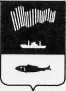 АДМИНИСТРАЦИЯ ГОРОДА МУРМАНСКАПОСТАНОВЛЕНИЕ27.02.2018                                                                                                          № 481Об утверждении Порядка предоставления субсидии на возмещение недополученных доходов транспортным организациям в связи с предоставлением права льготного проезда на городском электрическом и автомобильном транспорте общего пользования (кроме такси) городского сообщения в границах муниципального образования город Мурманск обучающимся очной формы обучения общеобразовательных организаций, профессиональных образовательных организаций, образовательных организаций высшего образования В соответствии со статьей 78 Бюджетного кодекса Российской Федерации, постановлением Правительства Российской Федерации от 06.09.2016 № 887 «Об общих требованиях к нормативным правовым актам, муниципальным правовым актам, регулирующим предоставление субсидий юридическим лицам (за исключением субсидий государственным (муниципальным) учреждениям), индивидуальным предпринимателям, а также физическим лицам - производителям товаров, работ, услуг», Законом Мурманской области от 26.10.2007 № 901-01-ЗМО «О предоставлении льготного проезда на автомобильном транспорте и городском наземном электрическом транспорте общего пользования обучающимся на территории Мурманской области», постановлениями Правительства Мурманской области от 02.06.2010 № 261-ПП «Об утверждении правил расходования средств, предоставляемых бюджетам муниципальных районов (городских округов) в виде субвенций из областного бюджета, финансовое обеспечение которых осуществляется за счет субвенции из федерального бюджета, собственных доходов и источников финансирования дефицита областного бюджета», от 06.07.2017 № 342-ПП «Об утверждении порядка предоставления льготного проезда на городском электрическом и автомобильном транспорте общего пользования обучающимся образовательных организаций Мурманской области», постановлением администрации города Мурманска от 13.11.2017 № 3607 «Об утверждении муниципальной программы города Мурманска «Развитие транспортной системы» на 2018-2024 годы» п о с т а н о в л я ю:Утвердить Порядок предоставления субсидии на возмещение недополученных доходов транспортным организациям в связи с предоставлением права льготного проезда на городском электрическом и автомобильном транспорте общего пользования (кроме такси) городского сообщения в границах муниципального образования город Мурманск обучающимся очной формы обучения общеобразовательных организаций, профессиональных образовательных организаций, образовательных организаций высшего образования (далее – Субсидия) согласно приложению.Комитету по развитию городского хозяйства администрации города Мурманска (Мастюгин К.А.) заключить соглашения с транспортными организациями, предоставляющими право льготного проезда обучающимся на городском электрическом и автомобильном транспорте общего пользования (кроме такси) городского сообщения в границах муниципального образования город Мурманск.Управлению финансов администрации города Мурманска                (Умушкина О.В.) обеспечить финансирование Субсидии в пределах лимитов бюджетных обязательств, предусмотренных комитету по развитию городского хозяйства администрации города Мурманска на указанные цели в соответствующем финансовом году.Отделу информационно-технического обеспечения и защиты информации администрации города Мурманска (Кузьмин А.Н.) разместить настоящее постановление с приложением на официальном сайте администрации города Мурманска в сети Интернет.Редакции газеты «Вечерний Мурманск» (Хабаров В.А.) опубликовать настоящее постановление с приложением.Настоящее постановление вступает в силу со дня официального опубликования.Контроль за выполнением настоящего постановления возложить на первого заместителя главы администрации города Мурманска Лыженкова А.Г.Глава администрации города Мурманска								  А.И. Сысоев                                                                            Приложение                                                                               к постановлению администрации                                                                               города Мурманска                                                                                от 27.02.2018 № 481Порядокпредоставления субсидии на возмещение недополученных доходов транспортным организациям в связи с предоставлением права льготного проезда на городском электрическом и автомобильном транспорте общего пользования (кроме такси) городского сообщения в границах муниципального образования город Мурманск обучающимся очной формы обучения общеобразовательных организаций, профессиональных образовательных организаций, образовательных организаций высшего образования 1. Общие положения Настоящий Порядок предоставления субсидии на возмещение недополученных доходов транспортным организациям (далее – Перевозчики) в связи с предоставлением права льготного проезда на городском электрическом и автомобильном транспорте общего пользования (кроме такси) городского сообщения в границах муниципального образования город Мурманск обучающимся очной формы обучения общеобразовательных организаций, профессиональных образовательных организаций, образовательных организаций высшего образования (далее – Порядок и Субсидия соответственно) определяет:- цели, условия и порядок предоставления Субсидии;- категории Перевозчиков, имеющих право на получение Субсидии; - порядок возврата Субсидии в бюджет муниципального образования город Мурманск в случае нарушения условий, установленных при ее предоставлении;- положения об обязательной проверке главным распорядителем средств бюджета города Мурманска, предоставляющим Субсидию, и органами муниципального финансового контроля соблюдения условий, целей и порядка предоставления Субсидии ее получателями.1.2. Субсидия предоставляется на безвозмездной и безвозвратной основе в целях возмещения Перевозчикам недополученных доходов в связи с предоставлением права льготного проезда на городском электрическом и автомобильном транспорте общего пользования (кроме такси) городского сообщения в границах муниципального образования город Мурманск обучающимся очной формы обучения общеобразовательных организаций, профессиональных образовательных организаций, образовательных организаций высшего образования.1.3. Главным распорядителем как получателем бюджетных средств, выделяемых на предоставление Субсидии Перевозчикам, является комитет по развитию городского хозяйства администрации города Мурманска (далее – Комитет).1.4. Субсидия предоставляется в соответствии со сводной бюджетной росписью бюджета муниципального образования город Мурманск, в пределах лимитов бюджетных обязательств, предусмотренных Комитету в соответствующем финансовом году на цели, указанные в пункте 1.2 настоящего Порядка.1.5. Право на получение Субсидии имеют Перевозчики, осуществляющие в границах муниципального образования город Мурманск перевозки пассажиров и багажа по муниципальным маршрутам регулярных перевозок по регулируемым тарифам в городском сообщении на автомобильном транспорте и городском наземном электрическом транспорте общего пользования (кроме такси) с предоставлением льгот на проезд, установленных Законом Мурманской области от 26.10.2007 № 901-01-ЗМО «О предоставлении льготного проезда на автомобильном транспорте и городском наземном электрическом транспорте общего пользования обучающимся на территории Мурманской области».2. Условия и порядок предоставления Субсидии2.1. Субсидия предоставляется на основании соглашения о предоставлении Субсидии в соответствии с типовой формой, утвержденной приказом управления финансов администрации города Мурманска для соответствующего вида расходов (далее – Соглашение).2.2. Для заключения Соглашения Перевозчик направляет в Комитет заявление по форме, установленной Соглашением, с приложением следующих документов: 2.2.1. Копии выписки из Единого государственного реестра юридических лиц, полученной не ранее чем за один месяц до даты подачи заявления.2.2.2. Сведений о банковских реквизитах, Ф.И.О. руководителя и главного бухгалтера, юридический и фактический адреса организации, контактные телефоны.2.2.3. Копии устава с отметкой налогового органа о регистрации.2.2.4. Справки территориального органа Федеральной налоговой службы, подписанной ее руководителем (иным уполномоченным лицом), по состоянию на первое число месяца, предшествующего месяцу, в котором планируется заключение Соглашения, подтверждающей отсутствие сведений о прекращении деятельности Перевозчика, а также содержащей сведения о том, что Перевозчик находится в процессе реорганизации или ликвидации, имеет (не имеет) ограничений на осуществление хозяйственной деятельности, что в отношении Перевозчика возбуждено производство по делу о несостоятельности (банкротстве).2.2.5. Справки территориального органа Федеральной налоговой службы, подписанной ее руководителем (иным уполномоченным лицом), по состоянию на первое число месяца, предшествующего месяцу, в котором планируется заключение Соглашения, подтверждающей отсутствие у Перевозчика задолженности по уплате налогов, сборов и иных обязательных платежей в бюджеты бюджетной системы Российской Федерации, срок исполнения по которым наступил в соответствии с законодательством Российской Федерации.2.2.6. Справки, подтверждающей отсутствие у Перевозчика на первое число месяца, предшествующего месяцу, в котором планируется заключение Соглашения, просроченной задолженности по субсидиям, бюджетным инвестициям и иным средствам, предоставленным из бюджета города Мурманска в соответствии с нормативными правовыми актами Российской Федерации (договорами (соглашениями) о предоставлении субсидий, бюджетных инвестиций) по форме, установленной Соглашением.2.3. Документация оформляется в печатном виде на стандартных листах формата А4, нумеруется, прошивается, скрепляется записью «Прошито и пронумеровано ___листов» с указанием даты, ФИО руководителя Перевозчика, заверяется подписью руководителя Перевозчика и печатью Перевозчика (при наличии).Исправление в предоставляемых документах не допускается.2.4. Комитет регистрирует заявление в день его поступления и                                     в течение 3 (трёх) рабочих дней со дня регистрации осуществляет проверку предоставленных документов на их соответствие требованиям настоящего Порядка.2.5. В случае несоблюдения Перевозчиком требований к составу и (или) обнаружения недостоверной информации в представленных документах, предусмотренных пунктом 2.2 настоящего Порядка, Комитет в срок                                    не позднее 3 (трех) рабочих дней после завершения проверки на соответствие представленных документов требованиям настоящего Порядка направляет Перевозчику письменное уведомление об отказе в заключении Соглашения. 2.6. Отказ в заключении Соглашения не препятствует повторному обращению при соблюдении условий, предусмотренных пунктами 2.2 и 2.3 настоящего Порядка.2.7. В случае несоблюдения Перевозчиком требований к оформлению документов, предусмотренных пунктом 2.3 настоящего Порядка, Комитет не позднее 3 (трех) рабочих дней после завершения проверки, предусмотренной пунктом 2.4 настоящего Порядка, производит возврат документов Перевозчику для доработки.Повторная проверка документов на предмет их соответствия требованиям пункта 2.3 настоящего Порядка производится Комитетом в сроки, установленные пунктом 2.4 настоящего Порядка.2.8. В случае соответствия документов требованиям настоящего Порядка Комитет готовит проект Соглашения и в срок не позднее 3 (трех) рабочих дней после завершения проверки на соответствие предоставленных документов требованиям настоящего Порядка направляет Перевозчику проект Соглашения для подписания.2.9. Недополученные доходы, на возмещение которых предоставляется Субсидия, направляются на затраты Перевозчика, связанные с предоставлением льготного проезда обучающимся на городском электрическом и автомобильном транспорте общего пользования (кроме такси) городского сообщения в границах муниципального образования город Мурманск.2.10. Объем Субсидии (Sсуб. i) рассчитывается по следующей формуле: Sсуб. i = S x Vi, где:S – разница между полной стоимостью проезда для пассажира, определенной на основании решений органов местного самоуправления, уполномоченных на установление тарифов на перевозки пассажиров автомобильным транспортом и городским наземным электрическим транспортом, и льготной стоимостью проезда для обучающихся, установленной в соответствии с размером предоставляемой льготы, определяемым Правительством Мурманской области;Vi – объем перевозок обучающихся (количество поездок в единицах), определенный по данным автоматизированной системы учета и оплаты проезда пассажиров и перевозки багажа на автомобильном и наземном электрическом транспорте общего пользования (далее – АСУОП).Объем Субсидии не может превышать сумму, равную произведению объема перевозок обучающихся, определенного по данным АСУОП, и полной стоимости проезда для пассажира за минусом доходов, полученных Перевозчиком от реализации льготного проездного билета или транспортной карты обучающегося.2.11. Обязательным условием предоставления Субсидии, включаемыми в Соглашение, является:- согласие соответственно Перевозчика и лиц, являющихся поставщиками (подрядчиками, исполнителями) по договорам (соглашениям), заключенным в целях исполнения обязательств по Соглашению (за исключением государственных (муниципальных) унитарных предприятий, хозяйственных товариществ и обществ с участием публично-правовых образований в их уставных (складочных) капиталах, а также коммерческих организаций с участием таких товариществ и обществ в их уставных (складочных) капиталах), на осуществление Комитетом и органами муниципального финансового контроля проверок соблюдения ими условий, целей и порядка предоставления Субсидии.2.12. Перевозчик должен соответствовать на первое число месяца, предшествующего месяцу, в котором планируется заключение Соглашения, следующим требованиям:- у Перевозчика должна отсутствовать неисполненная обязанность по уплате налогов, сборов, страховых взносов, пеней, штрафов, процентов, подлежащих уплате в соответствии с законодательством Российской Федерации о налогах и сборах;- у Перевозчика должна отсутствовать просроченная задолженность по возврату в бюджет бюджетной системы Российской Федерации, из которого планируется предоставление субсидии в соответствии с правовым актом, субсидий, бюджетных инвестиций, предоставленных в том числе в соответствии с иными правовыми актами, и иная просроченная задолженность перед бюджетом бюджетной системы Российской Федерации, из которого планируется предоставление субсидии в соответствии с правовым актом;- Перевозчик не должен находиться в процессе реорганизации, ликвидации, банкротства;- Перевозчик не должен являться иностранным юридическим лицом, а также российским юридическим лицом, в уставном (складочном) капитале которого доля участия иностранных юридических лиц, местом регистрации которых является государство или территория, включенные в утверждаемый Министерством финансов Российской Федерации перечень государств и территорий, предоставляющих льготный налоговый режим налогообложения и (или) не предусматривающих раскрытия и предоставления информации при проведении финансовых операций (офшорные зоны) в отношении таких юридических лиц, в совокупности превышает 50 процентов;- Перевозчик не должен получать средства из бюджета бюджетной системы Российской Федерации, из которого планируется предоставление субсидии в соответствии с правовым актом, на основании иных нормативных правовых актов или муниципальных правовых актов на цели, указанные                   в пункте 1.2 настоящего Порядка.2.13. Перечисление Субсидии осуществляется один раз в месяц на основании документов, подтверждающих факт недополученных доходов Перевозчика в связи с предоставлением права льготного проезда обучающимся на городском электрическом и автомобильном транспорте общего пользования (кроме такси) городского сообщения в границах муниципального образования город Мурманск:- ведомости фактической реализации транспортных карт обучающихся;- сведений о фактическом объеме перевозок (количество поездок в единицах) обучающихся образовательных учреждений, полученных на основе данных АСУОП;- справки-расчета на возмещение недополученных доходов;- счет-фактуры (счета);- акта выполненных работ.Документы заверяются подписями руководителя и главного бухгалтера и печатью Перевозчика (при наличии).	Субсидия за декабрь текущего года предоставляется в очередном финансовом году за счет бюджетных ассигнований, предусмотренных Комитету на очередной финансовый год на цели, указанные в пункте 1.2 настоящего Порядка.2.14. Комитет регистрирует документы, предусмотренные пунктом 2.13 настоящего Порядка, в день их поступления и осуществляет проверку документов в течение 3 (трех) рабочих дней со дня их регистрации.2.15. В случае несоответствия представленных документов условиям настоящего Порядка и Соглашения и (или) обнаружения недостоверной информации в представленных документах, предусмотренных пунктом 2.13 настоящего Порядка, Комитет в течение 3 (трех) рабочих дней с момента завершения проверки возвращает документы на доработку. Перевозчик в течение 5 (пяти) рабочих дней со дня получения документов обеспечивает их корректировку и повторное направление в Комитет. Повторную проверку документов Комитет осуществляет в течение 3 (трёх) рабочих дней со дня их регистрации.2.16. В случае соответствия документов требованиям настоящего Порядка и Соглашения Комитет в течение 3 (трех) рабочих дней после окончания срока проверки документов издает приказ о выделении средств Субсидии.2.17. В течение 1 (одного) рабочего дня с даты подписания приказа о выделении средств Субсидии Комитет направляет в управление финансов администрации города Мурманска кассовый план выплат на перечисление Субсидии. 2.18. В течение 5 (пяти) рабочих дней со дня получения кассового плана выплат управление финансов администрации города Мурманска на основании предъявленного кассового плана выплат направляет причитающуюся сумму на лицевой счет Комитета, открытый в Управлении Федерального казначейства по Мурманской области. 2.19. Комитет не позднее 10 (десяти) рабочих дней с даты подписания приказа о выделении средств Субсидии перечисляет сумму Субсидии на расчетный счет Перевозчика, открытый в кредитной организации и указанный в Соглашении. 3. Требования к отчетностиПорядок, сроки и формы предоставления Перевозчиком отчетности, устанавливаются Соглашением. 4. Требования об осуществлении контроля за соблюдением условий, целей и порядка предоставления субсидии и ответственности за их нарушение4.1. 	Комитет и органы муниципального финансового контроля осуществляют обязательную проверку соблюдения условий, целей и порядка предоставления Субсидии путем проведения плановых и (или) внеплановых проверок.4.2. Комитет в сроки, установленные пунктом 2.14 настоящего Порядка, осуществляет обязательную проверку отчетности Перевозчика, установленной Соглашением (далее – Проверка).4.3. В случае установления Комитетом по результатам Проверки или получения от органов муниципального финансового контроля информации о факте(ах) нарушения Перевозчиком условий, целей и порядка  предоставления Субсидии, предусмотренных настоящим Порядком, в том числе указания в документах, предоставленных Перевозчиком в соответствии с Соглашением, недостоверных сведений, Комитет в течение 3 (трех) рабочих дней со дня установления нарушения направляет Перевозчику письменное извещение об обеспечении возврата Субсидии в бюджет муниципального образования город Мурманск в размере, указанном в извещении. 4.4. Возврат Субсидии производится Перевозчиком в течение 5 (пяти) рабочих дней со дня получения извещения по реквизитам и коду бюджетной классификации Российской Федерации, указанным в извещении.4.5. В случае если срок возврата Субсидии выходит за пределы отчетного финансового года, Перевозчик производит возврат Субсидии в текущем финансовом году, но не позднее 15 февраля текущего финансового года, по реквизитам и коду бюджетной классификации Российской Федерации, указанным в извещении.4.6. В случае если Перевозчик не произвел возврат средств Субсидии в сроки, установленные пунктами 4.4 и 4.5 настоящего Порядка, Субсидия взыскивается в доход бюджета муниципального образования город Мурманск в судебном порядке в соответствии с действующим законодательством Российской Федерации.4.7. Орган внешнего муниципального финансового контроля осуществляет обязательную проверку соблюдения условий предоставления Субсидии в соответствии с требованиями Порядка осуществления контрольно-счетной палатой города Мурманска полномочий по внешнему муниципальному финансовому контролю, утвержденного решением Совета депутатов города Мурманска от 25.06.2015 № 14-204.4.8. 	Орган внутреннего муниципального финансового контроля осуществляет обязательную проверку соблюдения условий, целей и порядка предоставления Субсидии в соответствии с требованиями Порядка осуществления управлением финансов администрации города Мурманска полномочий по внутреннему муниципальному финансовому контролю в сфере бюджетных правоотношений, утвержденного постановлением администрации города Мурманска от 25.09.2014 № 3126._______________________